KISI-KISI UJIAN NASIONALSEKOLAH MENENGAH PERTAMA/MADRASAH TSANAWIYAHTAHUN PELAJARAN 2018/2019Bahasa IndonesiaKisi-Kisi-SMP/MTs Tahun 2018/2019	| 1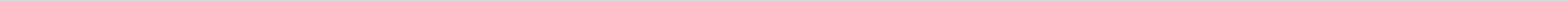 Kisi-Kisi-SMP/MTs Tahun 2018/2019	| 2Bahasa InggrisKisi-Kisi-SMP/MTs Tahun 2018/2019	| 3Keterangan:Jenis teks-teks lisan dan tertulis untuk cakupan materi fungsi sosial dan struktur teks:Interaksi transaksional/interpersonal tertulis (a.l. meminta maaf, harapan, doa, maksud, kebiasaan, keharusan)Fungsional pendek (a.l. announcement, notice, label)Descriptive, recount, narrative, procedure, reportKisi-Kisi-SMP/MTs Tahun 2018/2019	| 4Matematika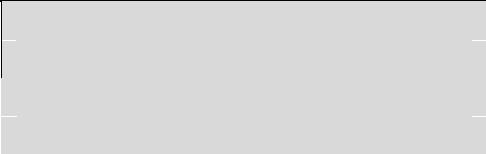 Level KognitifPengetahuan dan PemahamanMengidentifikasiMendeskripsikanMembuat tabulasiMenentukanMenyebutkanAplikasiMengkonstruksiMenyelesaikan masalahMenghitungMenginterpretasiMenerapkanMembandingkanMemodifikasiPenalaranMenganalisisMengevaluasiMensintesis/MengkreasiMenafsirkanMenyimpulkanLingkup Materi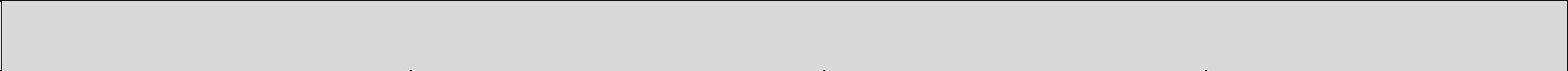 Kisi-Kisi-SMP/MTs Tahun 2018/2019	| 5Kisi-Kisi-SMP/MTs Tahun 2018/2019	| 6ILMU PENGETAHUAN ALAMLingkup Materi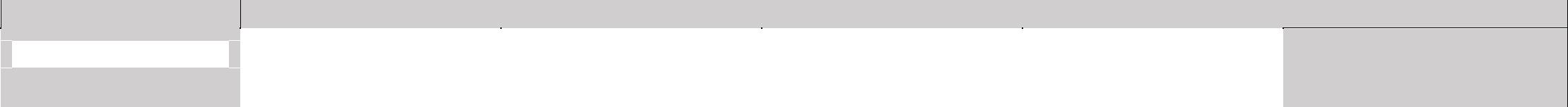 Struktur dan fungsimakhluk hidupPeserta didik dapat memahami pengetahuan konsep tentang:sistem organisasi kehidupansistem gerak manusiasistem pencernaan manusiasistem peredaran darah manusiasistem pernapasan manusiasistem ekskresi manusiasistem reproduksi manusiajaringan tumbuhanpewarisan sifatKisi-Kisi-SMP/MTs Tahun 2018/2019	| 7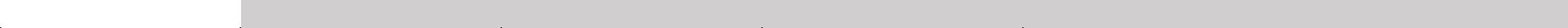 Makhluk hidup dan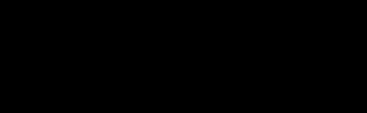 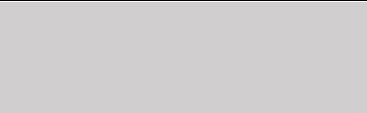 lingkungannyapemanfaatan bioteknologiPeserta didik dapat bernalar tentang:dampak pencemaran dan kerusakan lingkungandampak interaksi makhluk hidup dengan lingkungannyaStruktur dan fungsi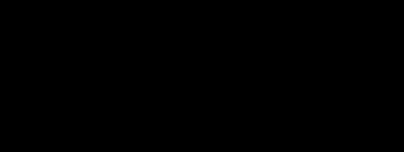 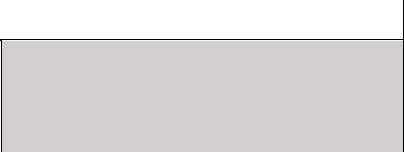 makhluk hidupmenjaga kesehatan sistem ekskresi manusiakelainan dan penyakit pada sistem reproduksi manusiapercobaan fotosintesisfungsi jaringan tumbuhanpewarisan sifat dan kelangsungan makhluk hiduppenerapan bioteknologi pangan bagi kehidupan manusiaPeserta didik dapat bernalar tentang:keterkaitan antara sistem organ pada manusiapercobaan fotosintesispewarisan sifat makhluk hidup untuk meningkatkan kesejahteraan manusiaLingkup MateriLingkup MateriLingkup MateriLevel KognitifLevel KognitifMembaca  NonsastraMembaca SatraMenulis TerbatasMenyunting Kata,Menyunting EjaanMembaca  NonsastraMembaca SatraMenulis TerbatasMenyunting Kata,Menyunting EjaanMembaca  NonsastraMembaca SatraMenulis TerbatasKalimat, Paragrafdan Tanda BacaKalimat, Paragrafdan Tanda BacaPengetahuan danPengetahuan danPengetahuan danPeserta didik dapatPeserta didik dapatPeserta didik dapatPeserta didik dapatPeserta didik dapatPeserta didik dapatPeserta didik dapatPeserta didik dapatPeserta didik dapatPeserta didik dapatPeserta didik dapatPeserta didik dapatPeserta didik dapatPeserta didik dapatPeserta didik dapatpemahamanpemahamanpemahaman- menentukan makna- menentukan makna- menentukan makna-menentukan makna katamenentukan makna katamelengkapi istilah/katamelengkapi istilah/katamelengkapi istilah/kata-menunjukkan katamenunjukkan kata-menunjukkanmenunjukkanMengidentifikasiMengidentifikasikata/kalimat pada tekskata/kalimat pada teksdalam cerpen dan fabeldalam cerpen dan fabeldalam kalimatdalam kalimatdalam kalimatyang tidak sesuaiyang tidak sesuaikesalahankesalahanMenentukanMenentukan- menentukan informasi- menentukan informasi- menentukan informasi-menentukan makna tersuratmenentukan makna tersurat-kaidahkaidah-penggunaan ejaanpenggunaan ejaanMemaknaiMemaknaitersurat tekstersurat teks-dalam cerpen dan fabeldalam cerpen dan fabel-menunjukkan kalimatmenunjukkan kalimat-menunjukkanmenunjukkan- menentukan bagian- menentukan bagian- menentukan bagian-menentukan bagian cerpenmenentukan bagian cerpenyang tidak sesuaiyang tidak sesuaikesalahankesalahanteksteksdan fabeldan fabeldengan kaidahdengan kaidahpenggunaan tandapenggunaan tandabacabacaAplikasiAplikasiAplikasiPeserta didik dapatPeserta didik dapatPeserta didik dapatPeserta didik dapatPeserta didik dapatPeserta didik dapatPeserta didik dapatPeserta didik dapatPeserta didik dapatPeserta didik dapatPeserta didik dapatPeserta didik dapatPeserta didik dapatPeserta didik dapatPeserta didik dapatMenunjukkanMenunjukkan- menentukan ide pokok- menentukan ide pokok- menentukan ide pokok-menyimpulkan maknamenyimpulkan makna-menyusun urutanmenyusun urutan-menggunakan katamenggunakan kata-menggunakan  ejaanmenggunakan  ejaanbuktibuktitekstekssimbol dalam cerpen dansimbol dalam cerpen dankalimat berbagai jeniskalimat berbagai jenisbentukan sesuaibentukan sesuai-menggunaan tandamenggunaan tandaMenyimpulkanMenyimpulkan- menyimpulkan isi teks- menyimpulkan isi teks- menyimpulkan isi teks-fabelfabel-teksteks-dengan kaidahdengan kaidahbacabacaMenemukan ideMenemukan ide- menyimpulkan- menyimpulkan- menyimpulkan-menyimpulkan isi tersiratmenyimpulkan isi tersirat-melengkapi paragrafmelengkapi paragraf-menggunakanmenggunakanMenginterpretasiMenginterpretasipendapat pro/kontrapendapat pro/kontra-dalam cerpen/fabeldalam cerpen/fabel-dengan kalimatdengan kalimatkonjungsi dalamkonjungsi dalamMenggunakanMenggunakandalam teksdalam teks-menyimpulkan sebab/akibatmenyimpulkan sebab/akibat-melengkapi bagianmelengkapi bagiankalimatkalimatMenyusunMenyusun- meringkas isi teks- meringkas isi teks- meringkas isi tekskonflikkonflikteks (eksposisi,teks (eksposisi,deskripsi, ulasan, dandeskripsi, ulasan, danlain-lain)lain-lain)PenalaranPenalaranPenalaranPeserta didik dapatPeserta didik dapatPeserta didik dapatPeserta didik dapatPeserta didik dapatPeserta didik dapatPeserta didik dapatPeserta didik dapatPeserta didik dapatPeserta didik dapatPeserta didik dapatPeserta didik dapatPeserta didik dapatPeserta didik dapatPeserta didik dapatMengevaluasiMengevaluasi- membandingkan- membandingkan- membandingkan-membandingkan polamembandingkan pola-memvariasikan katamemvariasikan kata-memperbaikimemperbaiki-memperbaikimemperbaikiMembandingkanMembandingkanpenggunaan bahasapenggunaan bahasapengembangan cerpen danpengembangan cerpen dan-memvariasikanmemvariasikankesalahan penggunaankesalahan penggunaankesalahankesalahanpolapoladan pola penyajiandan pola penyajian-fabelfabel-kalimatkalimatkata, kalimat, dankata, kalimat, dan-penggunaan ejaanpenggunaan ejaan(menganalisis)(menganalisis)beberapa jenis teksbeberapa jenis teks-membandingkanmembandingkan-menulis denganmenulis denganketidakpaduanketidakpaduan-memperbaikimemperbaikiMenanggapiMenanggapi- menilai keunggulan/- menilai keunggulan/- menilai keunggulan/penggunaan bahasapenggunaan bahasailustrasi tertentuilustrasi tertentuparagrafparagrafkesalahankesalahankelemahan tekskelemahan tekscerpen/fabelcerpen/fabelLingkup MateriLingkup MateriLevel KognitifLevel KognitifMembaca  NonsastraMembaca SatraMenulis TerbatasMenyunting Kata,Menyunting EjaanMembaca  NonsastraMembaca SatraMenulis TerbatasMenyunting Kata,Menyunting EjaanMembaca  NonsastraMembaca SatraMenulis TerbatasKalimat, Paragrafdan Tanda BacaKalimat, Paragrafdan Tanda Baca  Memvariasikan  Memvariasikan- mengomentari isi teks- mengomentari isi teks- mengomentari isi teks-menunjukkan bukti latarmenunjukkan bukti latar-  mengubah teks ke-  mengubah teks ke-  menentukan alasan-  menentukan alasanpenggunaan tandapenggunaan tandadan watak tokoh dalamdan watak tokoh dalambentuk lainbentuk lainkesalahan penggunaankesalahan penggunaanbacabaca-cerpen/tabelcerpen/tabelkata, kalimat, dankata, kalimat, dan-  menentukan alasan-  menentukan alasan-  menentukan alasan-mengomentari unsurmengomentari unsurketidakpaduanketidakpaduankesalahankesalahanintrinsik karya sastraintrinsik karya sastraparagrafparagrafpenggunaan  ejaanpenggunaan  ejaandan tanda bacadan tanda bacaLevel KognitifLingkup MateriLingkup MateriLevel KognitifLevel KognitifFungsi SosialStruktur TeksUnsur KebahasaanFungsi SosialStruktur TeksUnsur KebahasaanPengetahuan danPengetahuan danPengetahuan danPeserta didik dapat mengidentifikasiPeserta didik dapat mengidentifikasiPeserta didik dapat mengidentifikasiPeserta didik dapat mengidentifikasiPeserta didik dapat mengidentifikasiPeserta didik dapat mengidentifikasi unsurPeserta didik dapat mengidentifikasi unsurPeserta didik dapat mengidentifikasi unsurPemahamanPemahamanPemahamanaspek-aspek fungsi sosial:aspek-aspek fungsi sosial:aspek-aspek fungsi sosial:keterkaitan makna antar bagian-bagianketerkaitan makna antar bagian-bagiankebahasaan yang terkait dengan isi tekskebahasaan yang terkait dengan isi tekskebahasaan yang terkait dengan isi teksMengidentifikasiMengidentifikasi-topik/isu/masalahtopik/isu/masalahdalam teks:dalam teks:berikut ini:berikut ini:berikut ini:-tujuan/fungsi/pesantujuan/fungsi/pesan- pandangan/maksud/pendapat yang- pandangan/maksud/pendapat yang-persamaan katapersamaan kata-latar belakang/alasanlatar belakang/alasanmenjadi ide utamamenjadi ide utama-word orderword order-akibat/dampak/manfaatakibat/dampak/manfaat- rincian argumentasi, rincian langkah-- rincian argumentasi, rincian langkah--artikel, demonstrative, possessiveartikel, demonstrative, possessive-sikap/nilai yang diusungsikap/nilai yang diusunglangkah, rincian peristiwa, rincianlangkah, rincian peristiwa, rincian-pronounpronoun-  peran dan fungsi pembicara/penulis-  peran dan fungsi pembicara/penulis-  peran dan fungsi pembicara/penulisdeskripsi, rincian unsur-unsur teksdeskripsi, rincian unsur-unsur teks-agreement dan numberagreement dan number-  peran dan fungsi pendengar/pembaca-  peran dan fungsi pendengar/pembaca-  peran dan fungsi pendengar/pembaca- plot, alur pikiran- plot, alur pikiran-tensetense-  konteks penggunaan (a.l. tempat,-  konteks penggunaan (a.l. tempat,-  konteks penggunaan (a.l. tempat,-passive voicepassive voicewaktu, situasi, dsb)waktu, situasi, dsb)-referensi gramatikareferensi gramatika-kata sambungkata sambung-preposisipreposisi-referensi maknareferensi maknaAplikasiAplikasiAplikasiPeserta didik dapat membandingkanPeserta didik dapat membandingkanPeserta didik dapat membandingkanPeserta didik dapat membandingkan.Peserta didik dapat membandingkan.Peserta didik dapat membandingkan,Peserta didik dapat membandingkan,Peserta didik dapat membandingkan,MembandingkanMembandingkanmengklasifikasi, menjelaskan aspek-mengklasifikasi, menjelaskan aspek-mengklasifikasi, menjelaskan aspek-mengklasifikasi, menjelaskan keterkaitanmengklasifikasi, menjelaskan keterkaitanmengidentifikasi, menjelaskan unsurmengidentifikasi, menjelaskan unsurmengidentifikasi, menjelaskan unsurMengklasifikasiMengklasifikasiaspek fungsi sosial:aspek fungsi sosial:aspek fungsi sosial:makna antar bagian-bagian dalam teks:makna antar bagian-bagian dalam teks:kebahasaan yang terkait dengan isi tekskebahasaan yang terkait dengan isi tekskebahasaan yang terkait dengan isi teksMenjelaskanMenjelaskan-topik/isu/masalahtopik/isu/masalah- pandangan, maksud, pendapat yang- pandangan, maksud, pendapat yangberikut ini:berikut ini:berikut ini:-tujuan/fungsi/pesantujuan/fungsi/pesanmenjadi ide utamamenjadi ide utama-persamaan katapersamaan kata-latar belakang/alasanlatar belakang/alasan- rincian argumentasi, rincian langkah-- rincian argumentasi, rincian langkah--word orderword order-akibat/dampak/manfaatakibat/dampak/manfaatlangkah, rincian peristiwa, rincianlangkah, rincian peristiwa, rincian-artikel, demonstrative, possessiveartikel, demonstrative, possessive-sikap/nilai yang diusungsikap/nilai yang diusungdeskripsideskripsipronounpronoun-  peran dan fungsi pembicara/penulis-  peran dan fungsi pembicara/penulis-  peran dan fungsi pembicara/penulis- plot, alur pikiran- plot, alur pikiran-agreement dan numberagreement dan number-  peran dan fungsi pendengar/pembaca-  peran dan fungsi pendengar/pembaca-  peran dan fungsi pendengar/pembaca-tensetense-  konteks penggunaan (a.l. tempat,-  konteks penggunaan (a.l. tempat,-  konteks penggunaan (a.l. tempat,-passive voicepassive voicewaktu, situasi, dsb)waktu, situasi, dsb)-referensi gramatikareferensi gramatika-kata sambungkata sambung-preposisipreposisi-modalmodal-kalimat conditionalkalimat conditional-konstruksi derivativekonstruksi derivativeLevel KognitifLingkup MateriLingkup MateriLevel KognitifLevel KognitifFungsi SosialStruktur TeksUnsur KebahasaanFungsi SosialStruktur TeksUnsur Kebahasaan- referensi makna- referensi makna- referensi maknaPenalaranPenalaranPenalaranPeserta didik dapat menyimpulkan,Peserta didik dapat menyimpulkan,Peserta didik dapat menyimpulkan,Peserta didik dapat menyimpulkan,Peserta didik dapat menyimpulkan,Peserta didik dapat membandingkan,Peserta didik dapat membandingkan,Peserta didik dapat membandingkan,MenyimpulkanMenyimpulkanmerinci perbedaan/persamaan,merinci perbedaan/persamaan,merinci perbedaan/persamaan,merinci perbedaan/persamaanmerinci perbedaan/persamaanmengidentifikasi, menjelaskan unsurmengidentifikasi, menjelaskan unsurmengidentifikasi, menjelaskan unsurMerinci perbedaan/Merinci perbedaan/menganalisis aspek-aspek fungsi sosial:menganalisis aspek-aspek fungsi sosial:menganalisis aspek-aspek fungsi sosial:keterkaitan makna antar bagian-bagianketerkaitan makna antar bagian-bagiankebahasaan yang terkait dengan isi tekskebahasaan yang terkait dengan isi tekskebahasaan yang terkait dengan isi tekspersamaanpersamaan-topik/isu/masalahtopik/isu/masalahdalam teks:dalam teks:berikut ini:berikut ini:berikut ini:MenganalisisMenganalisis-tujuan/fungsi/pesantujuan/fungsi/pesan- pandangan, maksud, pendapat yang- pandangan, maksud, pendapat yang-persamaan katapersamaan kata-latar belakang/alasanlatar belakang/alasanmenjadi ide utamamenjadi ide utama-word orderword order-akibat/dampak/manfaatakibat/dampak/manfaat- rincian argumentasi, rincian langkah-- rincian argumentasi, rincian langkah--artikel, demonstrative, possessiveartikel, demonstrative, possessive-sikap/nilai yang diusungsikap/nilai yang diusunglangkah, rincian peristiwa, rincianlangkah, rincian peristiwa, rincian-pronounpronoun-  peran dan fungsi pembicara/penulis-  peran dan fungsi pembicara/penulis-  peran dan fungsi pembicara/penulisdeskripsideskripsi-agreement dan numberagreement dan number-  peran dan fungsi pendengar/pembaca-  peran dan fungsi pendengar/pembaca-  peran dan fungsi pendengar/pembaca- plot, alur pikiran- plot, alur pikiran-tensetense-  konteks penggunaan (a.l. tempat,-  konteks penggunaan (a.l. tempat,-  konteks penggunaan (a.l. tempat,-passive voicepassive voicewaktu, situasi, dsb)waktu, situasi, dsb)-referensi gramatikareferensi gramatika-kata sambungkata sambung-preposisipreposisi-modalmodal-kalimat conditionalkalimat conditional-konstruksi derivativekonstruksi derivative-  kalimat, frasa, ungkapan simpulan-  kalimat, frasa, ungkapan simpulan-  kalimat, frasa, ungkapan simpulan-referensi maknareferensi maknaBilanganAljabarGeometri dan PengukuranStatistika dan PeluangPeserta didik dapat memahamiPeserta didik dapat memahamiPeserta didik dapat memahamiPeserta didik dapatPeserta didik dapatpengetahuan tentang:pengetahuan tentang:pengetahuan tentang:memahami pengetahuanmemahami pengetahuan-operasi bilangan bulat- bentuk aljabartentang:tentang:-operasi bilangan pecahan- persamaan dan- garis dan sudut- menyajikan dan-perbandinganpertidaksamaan linier satu- segitiga dan segiempatmendeskripsikan data-operasi bilangan berpangkatvariabel- teorema pythagorasdalam bentuk tabel,-bilangan bentuk akar- himpunan- lingkarandiagram batang, garis,-pola barisan bilangan- relasi atau fungsi- bangun ruang sisi dataratau lingkaran-barisan dan deret- persamaan garis lurus- kesebangunan dan- ukuran pemusatan data- sistem persamaan linier duakekongruenan- titik/ruang sampel danvariabel- bangun ruang sisipeluanglengkungPeserta didik dapatPeserta didik dapatPeserta didik dapatPeserta didik dapatPeserta didik dapatmengaplikasikan pengetahuanmengaplikasikan pengetahuanmengaplikasikan pengetahuanmengaplikasikanmengaplikasikantentang:tentang:tentang:pengetahuan tentang:pengetahuan tentang:-operasi bilangan bulat- bentuk aljabar- segitiga dan segiempat- penyajian data dalam-operasi bilangan pecahan- persamaan dan- teorema Pythagorasbentuk tabel, diagram-perbandinganpertidaksamaan linier satu- lingkaranbatang, garis, atau-pola barisan bilanganvariabel- bangun ruang sisi datarlingkaran-barisan dan deret- himpunan- kesebangunan dan- ukuran pemusatan data-aritmatika sosial- relasi atau fungsikekongruenan- titik/ruang sampel dan- persamaan garis lurus- bangun ruang sisipeluang- sistem persamaan linier dualengkungvariabelPeserta didik dapatPeserta didik dapatPeserta didik dapatPeserta didik dapatPeserta didik dapatmenggunakan nalar yangmenggunakan nalar yangmenggunakan nalar yangmenggunakan nalar yangmenggunakan nalar yangberkaitan dengan:berkaitan dengan:berkaitan dengan:berkaitan dengan:berkaitan dengan:-bilangan bulat- bentuk aljabar- segitiga dan segiempat- penyajian data dalam-bilangan pecahan- persamaan linear satu- lingkaranbentuk tabel, diagram-perbandinganvariabel- bangun ruang sisi datarLevel KognitifLingkup MateriLingkup MateriLingkup MateriLingkup MateriLingkup MateriLevel KognitifLevel KognitifBilanganAljabarGeometri dan PengukuranStatistika dan PeluangBilanganAljabarGeometri dan PengukuranStatistika dan Peluang  Memprediksi  Memprediksi  Memprediksi-pola barisan bilanganpola barisan bilangan- himpunan- himpunan- kesebangunan dan- kesebangunan danbatang, garis, ataubatang, garis, atau-barisan dan deretbarisan dan deret- relasi atau fungsi- relasi atau fungsikekongruenankekongruenanlingkaranlingkaran-aritmatika sosialaritmatika sosial- persamaan garis lurus- persamaan garis lurus- bangun ruang sisi- bangun ruang sisi- pemusatan data- pemusatan data- sistem persamaan linear dua- sistem persamaan linear dualengkunglengkung- titik/ruang sampel dan- titik/ruang sampel danvariabelvariabel- garis dan sudut- garis dan sudutpeluangpeluangLevel KognitifPengukuran, Zat, danPengukuran, Zat, danMekanika dan TataGelombang, Listrik,Gelombang, Listrik,Makhluk hidup danSifatnyaSuryadan MagnetlingkungannyaPengetahuan danPeserta didik mampuPeserta didik mampuPeserta didik mampuPeserta didik mampuPeserta didik mampuPeserta didik mampuPeserta didik dapatPeserta didik dapatPemahamanmemahami pengetahuanmemahami pengetahuanmemahami pengetahuanmemahami pengetahuanmemahami pengetahuanmemahami pengetahuanmemahami pengetahuanmemahami pengetahuan Mengidentifikasitentang:tentang:tentang:tentang:tentang:tentang:tentang:tentang: Mendeskripsikan-pengukuran-gerak lurus-getaran dan-gejala alam biotik Menyebutkan-zat dan wujudnya-jenis gaya,-gelombangdan abiotik Menunjukkan-sifat dan perubahanpenjumlahan gaya-cahaya dan alat optik-ciri-ciri/karakteristik Membedakanzat-hukum Newton-listrik statismakhluk hidup Mengelompokkan-suhu dan kalor-usaha, energi dan-energi listrik dan-interaksi antara-sifat larutan-perubahan energi-daya listrikmakhluk hidup dan-unsur, senyawa, dan-sistem tata surya-kemagnetanlingkungan-campuran-gerak matahari,-bioteknologi-zat aditif dan zat-bumi, dan bulanadiktif-lapisan litosfir dan-atom, ion, molekulatmosfir yang terkaitdengan perubahan zatdan kalorAplikasiPeserta didik mampuPeserta didik mampuPeserta didik  mampuPeserta didik  mampuPeserta didik mampuPeserta didik mampuPeserta didik dapatPeserta didik dapatPeserta didik dapat Mengklasifikasimengaplikasikanmengaplikasikanmengaplikasikanmengaplikasikanmengaplikasikanmengaplikasikanmengaplikasikanmengaplikasikanmengaplikasikan Menginterpretasipengetahuan tentang:pengetahuan tentang:pengetahuan tentang:pengetahuan tentang:pengetahuan tentang:pengetahuan tentang:pengetahuan tentang:pengetahuan tentang:pengetahuan tentang: Menghitung-pengukuran-gerak lurus-getaran dan- fenomena interaksi-mekanisme sistem gerak Mengurutkan-zat dan wujudnya-hukum Newton-gelombangantara makhluk hidupmanusia Membandingkan-sifat dan perubahan-usaha, energi dan-cahaya dan alat optikdan lingkungan-mekanisme sistem Menerapkanzatperubahan energi-bunyidan lingkungan-mekanisme sistem Menerapkanzatperubahan energi-bunyitertentupencernaan manusia dan Memodifikasi-unsur, senyawa, dan-pesawat sederhana-listrik statistertentupencernaan manusia dan Memodifikasi-unsur, senyawa, dan-pesawat sederhana-listrik statis- pencemaranuji makanancampuran-tekanan pada zat-listrik dinamis- pencemaran-uji makanancampuran-tekanan pada zat-listrik dinamislingkungan-mekanisme peredaran-pemuaian-energi listrik danlingkungan-mekanisme peredaran-pemuaian-energi listrik dan- prosedurdarah manusia-suhu dan kalordaya listrik- prosedur-darah manusia-suhu dan kalor-daya listrikpengklasifikasian-mekanisme pernapasan-sifat larutan-kemagnetanpengklasifikasian-mekanisme pernapasan-   zat aditif dan zat-   zat aditif dan zat-induksimakhluk hidupmanusiaadiktifelektromagnetikLingkup MateriLevel KognitifPengukuran, Zat, danMekanika dan TataGelombang, Listrik,SifatnyaSuryadan MagnetPenalaranPeserta didik mampuPeserta didik mampuPeserta didik mampuPeserta didik mampuPeserta didik  mampuPeserta didik  mampu Menemukanbernalar tentang:bernalar tentang:bernalar tentang:bernalar tentang:bernalar tentang:bernalar tentang: Menyimpulkan-zat dan wujudnya-gerak lurus-getaran dan Menggabungkan-suhu dan kalor-hukum Newtongelombang Menganalisis-sifat dan perubahan-usaha, energi, dan-cahaya dan alat optik Merumuskanzatperubahan energi-listrik dinamis Memecahkan-unsur, senyawa, dan-pesawat sederhana-kemagnetanmasalahcampuran-tekanan pada zat-sifat larutanKisi-Kisi-SMP/MTs Tahun 2018/2019| 8